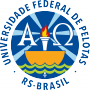 MINISTÉRIO DA EDUCAÇÃO UNIVERSIDADE FEDERAL DE PELOTASCENTRO DE ARTESCURSO DE DANÇA - LICENCIATURAATA DE DEFESA DE TRABALHO DE CONCLUSÃO DE CURSODados de IdentificaçãoAos xxx dias do mês de xxx do ano de xxx, reuniram-se os membros da banca acima nomeados para a defesa do TRABALHO DE CONCLUSÃO DE CURSO (TCC) da(o) estudante xxx, matriculado(a) no CURSO DE DANÇA - LICENCIATURA da Universidade Federal de Pelotas, em sessão (virtual ou presencial) realizada (de modo remoto na Plataforma XXX, disponível no link: xxx ou presencial na sala XXX do prédio xxx) . Após apresentação e arguição, os membros da banca consideraram o trabalho APROVADO, estabelecendo um prazo máximo de xxx dias para a realização das correções solicitadas e entrega da versão definitiva junto à Secretaria do Curso. Eu, NOME DO/A PRESIDENTE DA BANCA (ORIENTADOR/A), atesto a veracidade das informações aqui prestadas, dando encerramento a esta sessão.(Assinatura)Nome do/da Presidente da BancaEstudante:Estudante:Estudante:Estudante:Estudante:Estudante:Estudante:Matrícula:Ingresso no Curso (ano/sem):Título do Trabalho:Professor(a) Orientador(a):Co-orientação:Linha de Pesquisa:Unidade:CENTRO DE ARTESCENTRO DE ARTESCENTRO DE ARTESCurso:DANÇA - LICENCIATURADANÇA - LICENCIATURADANÇA - LICENCIATURAGRADUAÇÃOData da Defesa:Modalidade:Local da Defesa:Banca ExaminadoraBanca ExaminadoraBanca ExaminadoraBanca ExaminadoraBanca ExaminadoraBanca ExaminadoraBanca ExaminadoraNome completoNome completoNome completoNome completoInstituiçãoAssinaturaAssinatura